Publicado en   el 12/06/2014 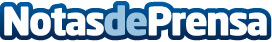 Fin del rodaje de “Regresión”, de Alejandro Amenábar, con Koldo Zuazua (socio APPA).Datos de contacto:Nota de prensa publicada en: https://www.notasdeprensa.es/fin-del-rodaje-de-regresion-de-alejandro Categorias: Cine http://www.notasdeprensa.es